Use this template to plan an overview or summary of the teaching, learning and assessment for a year level in the Australian Curriculum: Geography. For planning advice, refer to the Planning for teaching, learning and assessment document available on the Planning tab for each learning area at www.qcaa.qld.edu.au/p-10/aciq/version-9/learning-areas.How to use this template: Type information into the fields (yellow shading). When the plan is complete, delete the highlighted instructions (blue shading). To do so, select the instruction text, click the Home tab > Styles dropdown > Clear All/Clear Formatting > text will revert to Normal style and you can delete the text.Note: Insert/delete rows/columns, as required, to provide an overview of the teaching, learning and assessment sequence across the year level.Note:Adjust the table to reflect the number of units you will offer.Highlight the aspects of the achievement standard that will be assessed within each unit.Note: Adjust the table to reflect the number of units you will offer. Check or uncheck the columns as appropriate for each unit.Note: Adjust the table to reflect the number of units you will offer. Check or uncheck the columns as appropriate for each unit. © State of Queensland (QCAA) 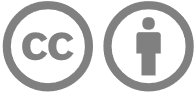 Licence: https://creativecommons.org/licenses/by/4.0 | Copyright notice: www.qcaa.qld.edu.au/copyright — lists the full terms and conditions, which specify certain exceptions to the licence. | Attribution (include the link): © State of Queensland (QCAA)  www.qcaa.qld.edu.au/copyright.Unless otherwise indicated material from the Australian Curriculum is © ACARA 2010–present, licensed under CC BY 4.0. For the latest information and additional terms of use, please check the Australian Curriculum website and its copyright notice. 
Curriculum and assessment planLevel descriptionContext and cohort considerations (if applicable) The Year 10 curriculum involves the study of 2 sub-strands.Environmental change and management – focuses on the environmental functions that support all life, the major challenges to their sustainability, and the environmental world views that influence how people perceive and respond to these challenges. Students have the opportunity to examine the causes and consequences of a change within the context of a specific environment and the strategies to manage the change.It is suggested that the study of this topic draws on studies from within Australia, and other countries.Geographies of human wellbeing – focuses on global, national and local differences in human wellbeing between places, the different measures of human wellbeing, and the causes of global differences in measurements between countries. Students consider the spatial differences in wellbeing within and between countries, and programs designed to reduce the gap between differences in wellbeing.It is suggested that the study of this topic draws on studies from within Australia, India and another country in Asia or the Pacific.Inquiry questions provide a framework for developing students’ knowledge, understanding and skills. The following inquiry questions are examples only and may be used or adapted to suit local contexts:How can the spatial variation between places and changes in environments be explained?What management options exist for sustaining human and natural systems into the future?How do world views influence decisions on how to manage environmental and social change?Describe the context and cohort. Consider the following to make informed professional decisions during the planning process:relevant student data and information, e.g. achievement dataavailable resources, e.g. timetablingschool and sector priorities.Unit 1 — Unit 2 — Unit 3 — Unit 4 — Duration: Duration: Duration: Duration: Unit 1Unit 1Unit 2 Unit 2 Unit 3Unit 3Unit 4Unit 4Assessment — TimingAssessment — TimingAssessment — TimingAssessment — Timing AssessmentAchievement standardBy the end of Year 10, students explain how the interactions of people and environmental processes at different scales change the characteristics of places. They explain the effects of human activity on environments, and the effect of environments on human activity, over time. They evaluate the implications of a distribution. They evaluate the extent of interconnections occurring between people and places and environments. They analyse changes that result from these interconnections and their consequences. Students evaluate strategies to address a geographical phenomenon or challenge, using environmental, social and economic criteria.Students develop a range of relevant questions about a geographical phenomenon or challenge. They collect, represent and compare relevant and reliable geographical data and information by using a range of primary research methods and secondary research materials, using appropriate formats. They interpret and analyse data and information to make generalisations and predictions, explain significant patterns and trends, and infer relationships. They draw evidence-based conclusions, based on relevant data and information, about the impact of the geographical phenomenon or challenge. They develop and evaluate strategies using criteria, recommend a strategy and explain the predicted impacts. Students use geographical knowledge, concepts, terms and digital tools as appropriate to develop descriptions, explanations and responses that synthesise research findings.By the end of Year 10, students explain how the interactions of people and environmental processes at different scales change the characteristics of places. They explain the effects of human activity on environments, and the effect of environments on human activity, over time. They evaluate the implications of a distribution. They evaluate the extent of interconnections occurring between people and places and environments. They analyse changes that result from these interconnections and their consequences. Students evaluate strategies to address a geographical phenomenon or challenge, using environmental, social and economic criteria.Students develop a range of relevant questions about a geographical phenomenon or challenge. They collect, represent and compare relevant and reliable geographical data and information by using a range of primary research methods and secondary research materials, using appropriate formats. They interpret and analyse data and information to make generalisations and predictions, explain significant patterns and trends, and infer relationships. They draw evidence-based conclusions, based on relevant data and information, about the impact of the geographical phenomenon or challenge. They develop and evaluate strategies using criteria, recommend a strategy and explain the predicted impacts. Students use geographical knowledge, concepts, terms and digital tools as appropriate to develop descriptions, explanations and responses that synthesise research findings.By the end of Year 10, students explain how the interactions of people and environmental processes at different scales change the characteristics of places. They explain the effects of human activity on environments, and the effect of environments on human activity, over time. They evaluate the implications of a distribution. They evaluate the extent of interconnections occurring between people and places and environments. They analyse changes that result from these interconnections and their consequences. Students evaluate strategies to address a geographical phenomenon or challenge, using environmental, social and economic criteria.Students develop a range of relevant questions about a geographical phenomenon or challenge. They collect, represent and compare relevant and reliable geographical data and information by using a range of primary research methods and secondary research materials, using appropriate formats. They interpret and analyse data and information to make generalisations and predictions, explain significant patterns and trends, and infer relationships. They draw evidence-based conclusions, based on relevant data and information, about the impact of the geographical phenomenon or challenge. They develop and evaluate strategies using criteria, recommend a strategy and explain the predicted impacts. Students use geographical knowledge, concepts, terms and digital tools as appropriate to develop descriptions, explanations and responses that synthesise research findings.By the end of Year 10, students explain how the interactions of people and environmental processes at different scales change the characteristics of places. They explain the effects of human activity on environments, and the effect of environments on human activity, over time. They evaluate the implications of a distribution. They evaluate the extent of interconnections occurring between people and places and environments. They analyse changes that result from these interconnections and their consequences. Students evaluate strategies to address a geographical phenomenon or challenge, using environmental, social and economic criteria.Students develop a range of relevant questions about a geographical phenomenon or challenge. They collect, represent and compare relevant and reliable geographical data and information by using a range of primary research methods and secondary research materials, using appropriate formats. They interpret and analyse data and information to make generalisations and predictions, explain significant patterns and trends, and infer relationships. They draw evidence-based conclusions, based on relevant data and information, about the impact of the geographical phenomenon or challenge. They develop and evaluate strategies using criteria, recommend a strategy and explain the predicted impacts. Students use geographical knowledge, concepts, terms and digital tools as appropriate to develop descriptions, explanations and responses that synthesise research findings.By the end of Year 10, students explain how the interactions of people and environmental processes at different scales change the characteristics of places. They explain the effects of human activity on environments, and the effect of environments on human activity, over time. They evaluate the implications of a distribution. They evaluate the extent of interconnections occurring between people and places and environments. They analyse changes that result from these interconnections and their consequences. Students evaluate strategies to address a geographical phenomenon or challenge, using environmental, social and economic criteria.Students develop a range of relevant questions about a geographical phenomenon or challenge. They collect, represent and compare relevant and reliable geographical data and information by using a range of primary research methods and secondary research materials, using appropriate formats. They interpret and analyse data and information to make generalisations and predictions, explain significant patterns and trends, and infer relationships. They draw evidence-based conclusions, based on relevant data and information, about the impact of the geographical phenomenon or challenge. They develop and evaluate strategies using criteria, recommend a strategy and explain the predicted impacts. Students use geographical knowledge, concepts, terms and digital tools as appropriate to develop descriptions, explanations and responses that synthesise research findings.By the end of Year 10, students explain how the interactions of people and environmental processes at different scales change the characteristics of places. They explain the effects of human activity on environments, and the effect of environments on human activity, over time. They evaluate the implications of a distribution. They evaluate the extent of interconnections occurring between people and places and environments. They analyse changes that result from these interconnections and their consequences. Students evaluate strategies to address a geographical phenomenon or challenge, using environmental, social and economic criteria.Students develop a range of relevant questions about a geographical phenomenon or challenge. They collect, represent and compare relevant and reliable geographical data and information by using a range of primary research methods and secondary research materials, using appropriate formats. They interpret and analyse data and information to make generalisations and predictions, explain significant patterns and trends, and infer relationships. They draw evidence-based conclusions, based on relevant data and information, about the impact of the geographical phenomenon or challenge. They develop and evaluate strategies using criteria, recommend a strategy and explain the predicted impacts. Students use geographical knowledge, concepts, terms and digital tools as appropriate to develop descriptions, explanations and responses that synthesise research findings.By the end of Year 10, students explain how the interactions of people and environmental processes at different scales change the characteristics of places. They explain the effects of human activity on environments, and the effect of environments on human activity, over time. They evaluate the implications of a distribution. They evaluate the extent of interconnections occurring between people and places and environments. They analyse changes that result from these interconnections and their consequences. Students evaluate strategies to address a geographical phenomenon or challenge, using environmental, social and economic criteria.Students develop a range of relevant questions about a geographical phenomenon or challenge. They collect, represent and compare relevant and reliable geographical data and information by using a range of primary research methods and secondary research materials, using appropriate formats. They interpret and analyse data and information to make generalisations and predictions, explain significant patterns and trends, and infer relationships. They draw evidence-based conclusions, based on relevant data and information, about the impact of the geographical phenomenon or challenge. They develop and evaluate strategies using criteria, recommend a strategy and explain the predicted impacts. Students use geographical knowledge, concepts, terms and digital tools as appropriate to develop descriptions, explanations and responses that synthesise research findings.By the end of Year 10, students explain how the interactions of people and environmental processes at different scales change the characteristics of places. They explain the effects of human activity on environments, and the effect of environments on human activity, over time. They evaluate the implications of a distribution. They evaluate the extent of interconnections occurring between people and places and environments. They analyse changes that result from these interconnections and their consequences. Students evaluate strategies to address a geographical phenomenon or challenge, using environmental, social and economic criteria.Students develop a range of relevant questions about a geographical phenomenon or challenge. They collect, represent and compare relevant and reliable geographical data and information by using a range of primary research methods and secondary research materials, using appropriate formats. They interpret and analyse data and information to make generalisations and predictions, explain significant patterns and trends, and infer relationships. They draw evidence-based conclusions, based on relevant data and information, about the impact of the geographical phenomenon or challenge. They develop and evaluate strategies using criteria, recommend a strategy and explain the predicted impacts. Students use geographical knowledge, concepts, terms and digital tools as appropriate to develop descriptions, explanations and responses that synthesise research findings.ModerationContent descriptionsUnitsUnitsUnitsUnitsContent descriptionsUnitsUnitsUnitsUnitsKnowledge and understanding1234Skills1234Environmental change and managementthe human-induced changes that challenge the sustainability of places and environmentsAC9HG10K01Questioning and researching using geographical methods develop a range of questions for a geographical inquiry related to a phenomenon or challengeAC9HG10S01the environmental world views of people and their implications for environmental managementAC9HG10K02collect, represent and compare data and information from primary research methods, including fieldwork and secondary research materials, using geospatial technologies and digital tools as appropriateAC9HG10S02First Nations Australians’ approaches to custodial responsibility and environmental management in different regions of AustraliaAC9HG10K03Interpreting and analysing geographical data and information evaluate geographical data and information to make generalisations and predictions, explain patterns and trends and infer relationshipsAC9HG10S03causes and effects of a change in an identified environment at a local, national or global scale, and strategies to manage sustainabilityAC9HG10K04Concluding and decision-making evaluate data and information to justify conclusionsAC9HG10S04Geographies of human wellbeing the methods used to measure spatial variations in human wellbeing and development, and how these can be applied to determine differences between places at the global scaleAC9HG10K05develop and evaluate strategies using environmental, economic or social criteria; recommend a strategy and explain the predicted impactsAC9HG10S05reasons for, and consequences of, spatial variations in human wellbeing at a regional and national scale, drawing on studies such as from within India or another country in AsiaAC9HG10K06Communicating create descriptions, explanations and responses, using geographical knowledge and geographical tools as appropriate, and concepts and terms that incorporate and acknowledge research findingsAC9HG10S06reasons for, and consequences of, spatial variations in human wellbeing in Australia, including for First Nations AustraliansAC9HG10K07responses of international and national government and non-government organisations to improve human wellbeing in Australia, within India and another country in the PacificAC9HG10K08General capabilitiesUnitsUnitsUnitsUnitsCross-curriculum prioritiesUnitsUnitsUnitsUnits12341234Critical and creative thinking Aboriginal and Torres Strait Islander histories and culturesDigital literacy Asia and Australia’s engagement with AsiaEthical understandingSustainabilityIntercultural understandingLiteracy NumeracyPersonal and social capability